Předmět Vývojová psychologie a psychologie osobnosti poskytuje základní poznatky o osobnosti a psychickém vývoji, které studentům v budoucí profesi umožní adekvátně pedagogicky jednat, své jednání analyzovat a dosažené výsledky hodnotit. Orientujícím a inspirujícím východiskem je studijní text Osobnost a její vývoj, který Z. Helus zpracoval formou distančního textu. V publikaci najdete odkazy na další, běžně dostupnou literaturu, s níž se musí každý student seznámit. Na konci každé kapitoly najdete otázky a úkoly, jejichž zpracování vám umožní propojit studovanou teorii s praxí.Předmět je určen studentům Pedagogické fakulty bakalářského studijního programu oboru Pedagogika.Před začátkem studia textu si nejprve přečtěte cíle, abyste věděli, čeho máte studiem dosáhnout. Čas potřebný ke studiu závisí mimo jiné na vašich vstupních znalostech a na vašich zkušenostech z předchozího studia. Rozvrhněte si tempo studia tak, abyste studovali v delších časových intervalech, např. hodinu v kuse. Po prostudování látky se vraťte k cílům a klíčovým slovům. Ověřte si, zda jste schopni o nich pohovořit. Posuďte, zda jste svým studiem dosáhli vytčených cílů.Psychologie osobnostiKlíčová slova: zaměřenost osobnosti, celistvost osobnosti, vlastnosti osobnosti, potřeby, hodnotová orientace, perspektivní orientace, identita, interiorizace interakcí.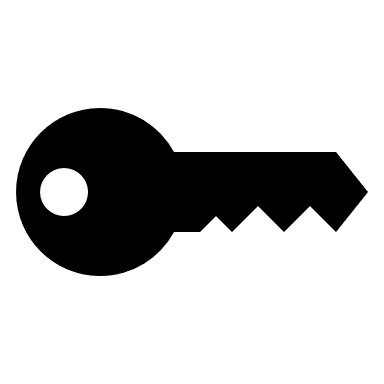 Po prostudování textu dokážete: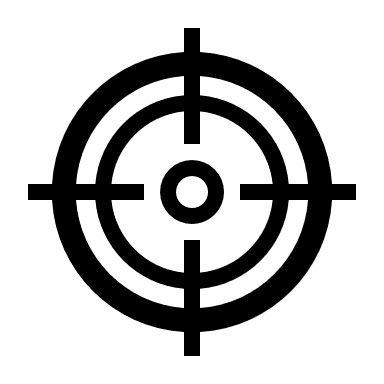 rozebrat vybrané téma z hlediska jeho významu pro výchovu,zpracovat písemně podrobnou charakteristiku vybraného jedince,charakterizovat pozitivní a negativní znaky v zaměřenosti vybraných jedinců,  charakterizovat klíčové mezilidské vztahy v důležitých obdobích svého života,vytvořit svoji osobní typologii mezilidských vztahů/ komunikací / interakcí, analyzovat některé odlišnosti v osobnosti a projevech chlapců a dívek, s nimiž jste se jako pedagogové setkali,